Normes de publication sur le site BaladoWeb
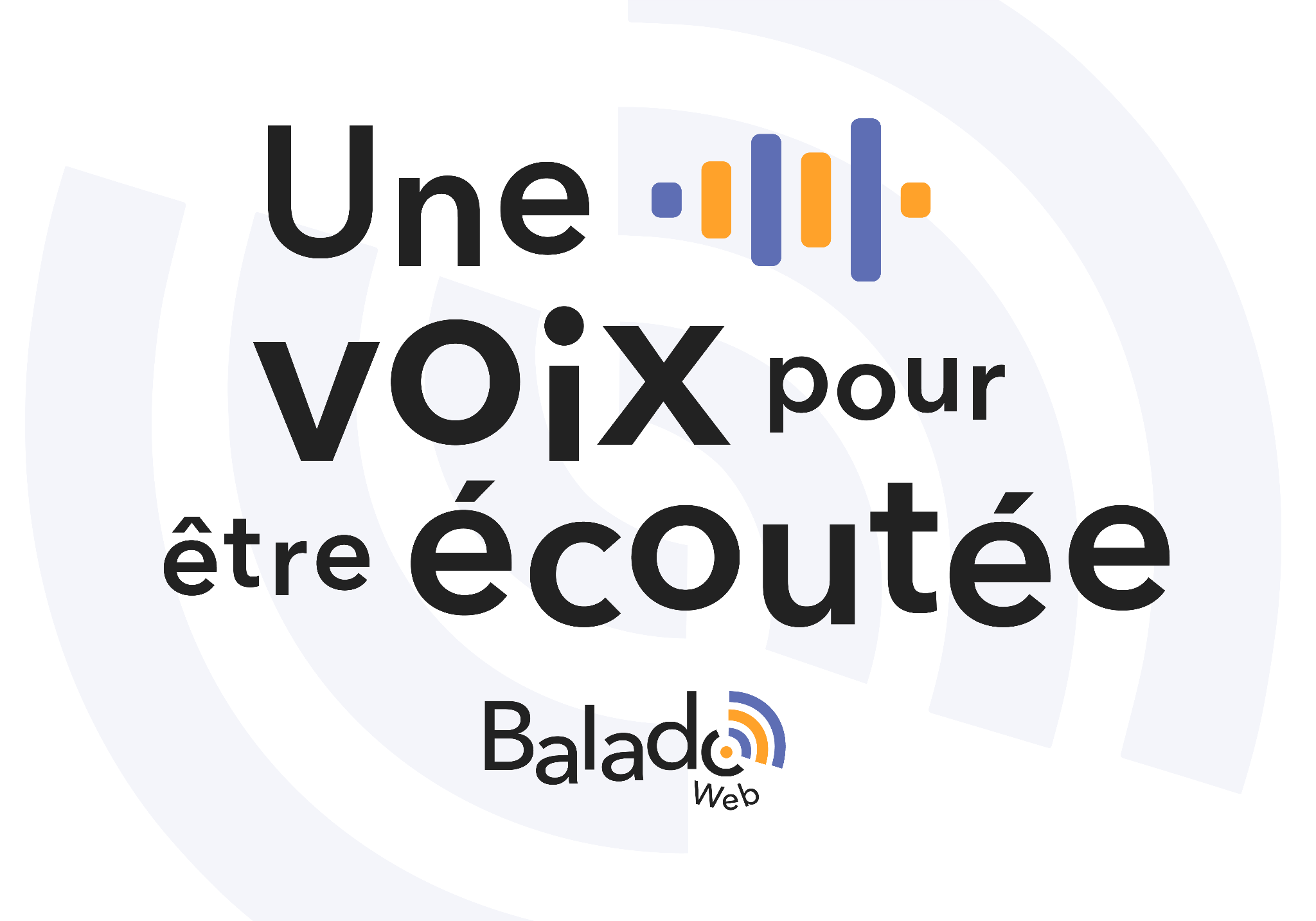 CatégorieCritèresQualité du contenuLe contenu de l’audioguide nous permet rapidement de cerner le sujet.Qualité du contenuLe contenu tient compte du destinataire.Qualité du contenuLe contenu de l’audioguide est accessible et respecte la qualité de la langue (éléments prosodiques).Qualité du contenuLa qualité du montage audio est adéquate: voix et musique bien balancées, sans parasite, volume constant, etc.Règles et responsabilitésLes images, les extraits sonores et les citations respectent les droits d’auteur. Si requises, les autorisations doivent être mentionnées dans la description du balado.Règles et responsabilitésLe contenu respecte les droits et l’intégrité de la personne (pas de propos racistes, sexistes, injurieux, etc.).		Règles et responsabilitésLe contenu ne divulgue pas de renseignements personnels (nom, numéro de téléphone, adresse, etc.)	